	AMAÇ:Travayda olan gebelerin takibini yapmak ,doğumunu yaptırmak ve doğum sonrası bakımını sağlamak.KAPSAM: Kadın Doğum Uzmanlarını ve Ebeleri  kapsar.KISALTMALARANT		:Ateş, nabız, teneffüs TA	: TansiyonÇKS       : Çocuk kalp sesleriNST       : Non – stres testi (Bebeğin kalp grafisi)OCT       : Oksitosin stres testi (İndiksiyonserumlu bebek kalp grafisi)TANIMLARDoğumhane Ünitesi: Kadın hastalıklarına bağlı invaziv (küretaj gibi) ve ya invaziv olmayan işlemleri (NST çekilmesi gibi) olan hastaların, doğum eylemi başlamış gebelerin izlem ve müdahalelerinin gerçekleştirildiği ünitedir. Ancak, planlı ya da doğum esnasında acil karar verilen sezeryan işlemleri yalnızca genel ameliyathanede gerçekleştirilir. Acil durumlar için bir adet anestezi cihazı ve monitör ünitede bulundurulur.Normal Spontan Doğum (NSD): 20. gebelik haftasını doldurmuş olan fetüsün, uterusun ardı ardına gelen istemsiz kasılmaları ile rahim dışına zarlar ve plasentası ile birlikte atılması olayıdır.Miadında Doğum: Gebeliğin 37 – 41. Haftaları arasında sonlanmasıdır. Travay: Düzenli rahim kasılmalarının ortaya çıkması ile başlayan sürece (anne adayı bunları sancı olarak algılar) “Eylem” ya da “Travay” adı verilir. Gebe kadınların büyük bir kısmı ise beklenen doğum tarihinden yaklaşık 1 hafta kadar önce doğum eylemine (travay) girer.Erken Doğum (Preterm Doğum): Doğumun 37. gebelik haftasının tamamlanmasından önce gerçekleşmesidir.Erken Doğum Tehdidi (EDT): 37. gebelik haftasından önce doğum sancılarının başlaması ile erken doğum riskinin oluşmasıdır.ÇKS: Çocuk kalp sesleri.NST (Non-Stress Test): Fetüsün kalp atışlarının seyrini ve bebek hareketleriyle olan ilişkisini temel alarak fetal distres taramasında kullanılan bir testtir. Epizyotomi: Doğum esnasında annenin vajina ve perine bölgesinde meydana gelecek kontrolsüz yırtılmaları önlemek, doğum sonrası mesane ve bağırsaklardaki sarkmalara engel olmak ve bebeğin başını rahatlatmak için yapılan kesidir.Abortus İmminens: Düşük tehdidi. Gebeliğin ilk yarısında vajinal kanama varlığında düşük tehdidinden söz edilir. Kahverengi bir akıntıdan parlak kırmızıya kadar değişik şekillerde olabilir. Beraberinde kramp tarzında ağrı olabilir.Missed Abortus: Embriyonun canlılığını kaybetmesine rağmen olayın bir kanama ve düşük ile sonuçlanmaması durumunda missed abortusdan söz edilir. Gebelik ürününün uzun süre atılmadan kalması durumunda anne adayının hayatını tehdit edebilecek komplikasyonlar gelişebileceğinden son derece önemli bir durumdur.Deşirur: Yırtık.SORUMLULAR: Kadın Doğum uzmanları ve ebeler sorumludur.FAALİYET AKIŞIYatış işlemleri HB.PR.20 Yatan Hasta Prosedürü göre tamamlanan hastanın POL.FR.06 Hasta Yatış Dosyası alınarak ve Hasta otomasyon sisteminden  kaydı yapılarak yatışı gerçekleştirilir. Uygulanacak tedavi ve/veya müdahele ile ilgili HD.TL.03 hastalarin bilgilendirilmesi ve rizasinin alinmasi. Talimati’na uygun olarak ilgili bilgilendirilmiş Rıza Belgesi/Belgeleri hastaya veya hasta yakınına serviste doktor tarafından gerekli açıklamalar yapılarak imzalatılır. Hastaya HG.TL.05 Hastanin Kimliğinin Doğrulanmasi Talimati’ına göre bileklik takılır.Hasta sancı odasına alınır ve servis ebesi/hemşiresi tarafından hastane ve servis içi kurallar,hemşire çağrı sistemi ve diğer uygulamalar hakkında hasta ve hasta yakınlarına bilgi verilir. 6.3.Yatışı yapılmış hastanın TA, ANT ölçülür. TA.FR.13 Hemşire Gözlem Değerlendirme Formuna kaydedilir ve serviste gözleme alınır. Damar yolu açılır.Doktor  istemine göre  hemogram,  kan grubu, hepatit tahlilleri,  için  kan alınır, bilgisayara işlenir, yardımcı personelle laboratuara gönderilir. Tahlil sonuçları doktor tarafından değerlendirilir.Yatışı yapılan gebeye NST bağlanır, doktor değerlendirmesinden sonra gerekli ise lavman yapılır, indiksiyon takılır.Doğum eyleminde Doğum Eylemi Yönetim Rehberi kullanılır. Sancı odasında takibe alınan gebelere  ve DH.FR.03 Ebe Takip Gözlem Formu ebeler tarafından doldurulur. Hastalara 30 dakikada 1 ÇKS takibi yapılır, Saatlik vajinal muayenesi yapılır. Saatlik kontraksiyon takibi yapılır. Hasta moniterize edilerek  OCT  takibi yapılır.Açıklığı ve efasmanı tama yaklaşan hasta ebe tarafından doğumhane içinde doğum masasına alınır. Kadın Doğum Uzmanına ve Çocuk Sağlığı ve Hastalıkları Uzmanına haber verilir. Doğum  seti açılır, ÇKS sık sık dinlenir Kadın doğum hekimi steril pedlerin yardımıyla perine bölgesini korur. Deşirür oluşmaması için gelen kısım perineye dayandığında epizyotomi açılır, gerekirse fundustan müdahale edilir, ve bebek doğurtulur. Plasenta  usulüne  uygun  çıkartılır. Plasenta ayrıldıktan sonra uterus toplayıcı (Metiler) ve kanama durdurucu ilaçlar uygulanır.Epizyo dikilir. Kanama kontrolü yapılır, yatağına alınır ve 15  dakika  sonra  tekrar kanama kontrolü  yapılır. Annenin takibi Doğum Sonu Bakım Yönetim Rehberi ‘ne göre yapılır.Çocuk Sağlığı ve Hastalıkları Uzmanı yenidoğan bebeğin ilk müdahelesini yapar. Ebe doktora yardımcı olur. Yenidoğanın doğar doğmaz ağzı silinir, göbeği kesilir.  APGAR değerlendirmesi yapılır. Bebek kurulanır. Gerekirse aspire edilip, oksijen verilir.Göbek klempi takılır,göbek kordonundan kan alınır, bebeğin göbeğinin ucuna batikon sürülür. Göz pınarına 1’er damla antibiyotikli göz damlası damlatılır. Libavit- K yapılır .Bebek 2 kilonun üzerinde ise Hepatit-B Aşısı yapılır. Bebek tartılır, boyu ölçülür, DH.FR.01Yenidoğan Değerlendirme Formu’na ayak izi alınır, cinsiyetine göre bileklik takilir. Bebek,ebe tarafından giydirilerek Annenin odasına alınarak sahiplerine verilir. Yan yatırılması sağlanır. DH.PR.02 Yenidoğan Bebeğin Değerlendirilmesi Ve Bakiminin Sağlanmasi Prosedürü doğrultusunda izlenir.Yenidoğan bebeğe yapılan Libavit-K,Genta-gut, Hepatit-B aşısı (Hemşire Yenidoğan Gözlem Formu) Nolu forma yazılır. (Hepatit-B Aşısı Bildirim formu (İlk  72 saat içinde) ve Aylık Doğanlar Listesi) no’lu forma kaydedilir. Rh uyuşmazlığı varsa anneye RHOGAM (Anti-D) yapılır. (Aşı Kartı) ebe tarafından düzenlenip sahiplerine verilir.Doğum yapan hastalar (Doğum Kayıt Defterine) kaydedilir. Hastaya yapılan tedavi ve bakımlar TA.FR.13 Hemşire Gözlem Değerlendirme Formu kaydedilir. Hemşire DH.FR.01Yenidoğan Değerlendirme Formu doğum tarihi, saati, cinsiyeti, APGAR değeri yazılır. Doğum notu düzenlenir. Kullanılan aletler doğuma yardım eden ebe tarafından fırçalanıp, yıkanır, kurulanır, steril olması için                             hazırlanır.personele teslim edilir.Doğum yapan her anneye anne sütü eğitimi verilip, ilk yarım saat içinde emzirmesi sağlanır, günlük perine temizliği yapılır.Acil tıbbi müdahale gereken durumlarda; görevli ebe/hemşire AD.TL.05 Mavi Kod Uygulama Talimatına göre mavi kod başlatır.Görevli ebe/hemşire acil ilaç ve malzemeler setini hazır bulundurur.Hasta başında ilk müdahaleyi yapar.Bebek kaçırılma ihtimalinde/olayında AD.TL.06 Pembe  Kod Uygulama Talimati uygun olarak hareket edilir.Sağlık çalışanına şiddet veya taciz durumunda AD.TL.04 Beyaz Kod Uygulaması Talimatına göre beyaz kod başlatılır.Servisin günlük temizlik, evsel ve tıbbi atıkların toplanması ile taşınması işlemleri temizlik görevlileri tarafından Hastane AY.PR.01 Atik Yönetim Prosedürü uygun olarak yapılır . Temizlik hizmetinin yapılıp yapılmadığına dair EN.FR.05 Doğumhane Temizlik Planı ve Kontrolü Formu temizlik elemanları tarafından doldurulur sorumlu ebe tarafından kontrol edilir. EN.TL.12 Özel Bölümlerin Temizlik Talimati göre yapılır. Sorumlu ebe ve Başhemşire tarafından kontrolü yapılır.6.15. Servise demirbaş malzeme, kırtasiye malzemesi, laboratuar, tıbbi sarf, ilaç ve diğer ihtiyaçların talebi için kat sorumlu ebe/hemşiresi tarafından belirlenip Malzeme ve ilaç istem formu doldurularak yada otomasyon üzerinden satın almadan talep edilir.6.16.Sorumlu ebe  günlük pansuman arabası malzemeleri ve aletlerin temizlik ve bakım kontrolünü yapar. Stok ilaç ve serumların ayda bir miadının ve miktarının kontrolünü sağlar. TA.FR.39 Servis Acil Arabasi Kontrol Formu doldurulur. Servis acil crash cardların ilaç ve malzeme kontrolünü günlük yapar/yaptırır. (TA.FR.39 Servis Acil Arabasi Kontrol Formu) form doldurur/doldurtur.6.17.Birime ihtiyaç olan her türlü makine, cihaz alımı ve onarımı için İstem Belgesi Satın Alma İçin malzeme ve laç istek form birim sorumlusu tarafından düzenlenip imzalandıktan sonra Satın Alma  birimine verilerek talebin temini sağlanır.Birimde her türlü arızanın giderilmesi için telefonla teknik hizmetlere bildirilir.Ebeler doğumhanenin düzeninden sorumludur.Hastalarla ve işleyiş düzeni ile ilgili karşılaşılan her türlü aksaklıkla bir daha karşılaşılmaması için Düzeltici ve Önleyici İşlem Talimatı ’na göre hareket edilir. KY.FR.09 Düzeltici Önleyici Faaliyet Talep Formu doldurulur.7.İLGİLİ DÖKÜMANLARTA.FR.13 HEMŞIRE GÖZLEM DEĞERLENDIRME FORMUAYLIK DOĞANLAR LISTESIAŞI KARTIDOĞUM KAYIT DEFTERINEDH.FR.03 EBE TAKIP GÖZLEM FORMUDOĞUMHANE MÜDAHELE TALIMATI  DH.FR.01YENIDOĞAN DEĞERLENDIRME FORMUAD.TL.05 MAVI KOD UYGULAMA TALIMATINAAD.TL.06 PEMBE KOD UYGULAMA TALIMATINAAD.TL.04 BEYAZ KOD UYGULAMA TALIMATINAEN.TL.17 HASTANE TEMİZLİK TALİMATIEN.TL.12 ÖZEL BÖLÜMLERİN TEMİZLİK TALİMATIMALZEME VE ILAÇ ISTEK FORMU7.21. KY.FR.09 DÜZELTICI ÖNLEYICI FAALIYET TALEP FORMU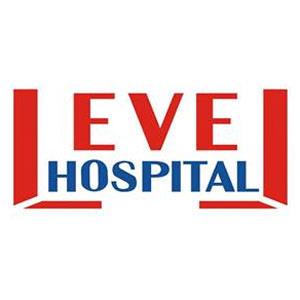 DOĞUMHANE İŞLEYİŞ PROSEDÜRÜDÖKÜMAN KODUDH.PR.01DOĞUMHANE İŞLEYİŞ PROSEDÜRÜYAYIN TARİHİ27.07.2016DOĞUMHANE İŞLEYİŞ PROSEDÜRÜREVİZYON TARİHİ10.06.2017DOĞUMHANE İŞLEYİŞ PROSEDÜRÜREVİZYON NO01DOĞUMHANE İŞLEYİŞ PROSEDÜRÜSAYFA1/5DOĞUMHANE İŞLEYİŞ PROSEDÜRÜDÖKÜMAN KODUDH.PR.01DOĞUMHANE İŞLEYİŞ PROSEDÜRÜYAYIN TARİHİ27.07.2016DOĞUMHANE İŞLEYİŞ PROSEDÜRÜREVİZYON TARİHİ10.06.2017DOĞUMHANE İŞLEYİŞ PROSEDÜRÜREVİZYON NO01DOĞUMHANE İŞLEYİŞ PROSEDÜRÜSAYFA2/5DOĞUMHANE İŞLEYİŞ PROSEDÜRÜDÖKÜMAN KODUDH.PR.01DOĞUMHANE İŞLEYİŞ PROSEDÜRÜYAYIN TARİHİ27.07.2016DOĞUMHANE İŞLEYİŞ PROSEDÜRÜREVİZYON TARİHİ10.06.2017DOĞUMHANE İŞLEYİŞ PROSEDÜRÜREVİZYON NO01DOĞUMHANE İŞLEYİŞ PROSEDÜRÜSAYFA3/5DOĞUMHANE İŞLEYİŞ PROSEDÜRÜDÖKÜMAN KODUDH.PR.01DOĞUMHANE İŞLEYİŞ PROSEDÜRÜYAYIN TARİHİ27.07.2016DOĞUMHANE İŞLEYİŞ PROSEDÜRÜREVİZYON TARİHİ10.06.2017DOĞUMHANE İŞLEYİŞ PROSEDÜRÜREVİZYON NO01DOĞUMHANE İŞLEYİŞ PROSEDÜRÜSAYFA4/5DOĞUMHANE İŞLEYİŞ PROSEDÜRÜDÖKÜMAN KODUDH.PR.01DOĞUMHANE İŞLEYİŞ PROSEDÜRÜYAYIN TARİHİ27.07.2016DOĞUMHANE İŞLEYİŞ PROSEDÜRÜREVİZYON TARİHİ10.06.2017DOĞUMHANE İŞLEYİŞ PROSEDÜRÜREVİZYON NO01DOĞUMHANE İŞLEYİŞ PROSEDÜRÜSAYFA5/5HAZIRLAYANKONTROL EDENONAYLAYANDOĞUMHANE SORUMLUSUPERFORMANS VE KALİTE BİRİMİBAŞHEKİM